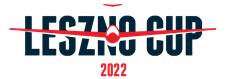 DRUK REJESTRACYJNY REGISTRATION FORMopen	15 m	Std BProszę o czytelne wypełnienie pismem „drukowanym”. Po wypełnieniu wszystkich punktów niniejszego druku należy zgłosić się do Biura Rejestracji w nieprzekraczalnym terminie do 13.08.2022, godz. 20:00Fill in with capital letters. Check at the Registration Office no later than 13.08.2022  20:00 LMT.1. Imię/Name .....................................	Nazwisko/Surname ...........................................Data urodzenia/Date of birth…...…………………2. Klub/Club ...................................... NAC (kraj) ........................................	IGC Ranking ID ............................................3. Adres zamieszkania/Home Address: ………………………………………...............................................kod pocztowy/zip code ...................………………..	Miejscowość/Town…………………………………..Tel. /Phone ..............................................                                E-mail………………………………………………..W razie wypadku proszę powiadomić/In case of accident inform:Imię/Name ..................................... Nazwisko/Surname ..........................	Tel./Phone ..............................................Dodatkowe dane/Additional info ...……………………………………………….Ubezpieczenie od następstw nieszczęśliwych wypadków (NNW)/Personal Insurance:6. Szybowiec/Glider: …………………………. Rozpiętość/Wingspan .............................Winglety/Winglets	TAK/Yes*	Nie/No*Nr Rejestr./Registration .............................. Nr Konk./Comp ID............................. Silnik/Engine TAK/Yes*  NIE/No*Oświadczam, że szybowiec jest zdatny do lotu i posiada wymaganą dokumentację/ I hereby declare my glider is airworthy and all documents are in order.	TAK /Yes*Ubezpieczenie szybowca/Glider Insurance:FLARM   TAK/Yes*    NIE/No*Licencja Szybowcowa Nr/Glider Pilot Licence No. ………………………………….Badania Lotniczo-Lekarskie ważne do/Medical valid till ……………………………12. Licencja Sportowa FAI Nr/FAI Sporting No…………….............. ważna do/Valid till ............................................Posiadam Srebrną Odznakę Szybowcową/Silver C Badge TAK/Yes*Nalot ogółem na szybowcach/Total Flight time (Gliders) …………………….Samodzielnie/Solo >200 godzin/hours TAK/Yes*  NIE/No *(jeżeli zaznaczono NIE – podać wartość/If No - total solo time )………………..>5000 kilometrów/km	TAK/Yes* NIE/No*(jeżeli zaznaczono NIE – podać wartość/If No - flown km) ………………..Aktualny trening szybowcowy/Current Experience:(na szybowcach łącznie >500 godzin) lub (5 lotów i 10 godzin w 2022)*		TAK (total glider time >500h Or 5 flights and 10h in 2022) *	 Yes (na szybowcach w 2021 >50 godzin) lub (5 lotów i 10 godzin w 2022)*		TAK (2021 glider time >50h Or 5 flights and 10h in 2022) *	YesDeklaracja systemu kontroli przelotów/Flight Recorder:UWAGA/ATTENTIONDruk zgłoszeniowy wypełniony osobiście przez zawodnika w jednym egzemplarzu stanowi stały załącznik do dokumentacji zawodów jako dokument formalny.This declaration becomes part of official Competition Documentation.Oświadczam, że wszystkie dane zamieszczone w niniejszym druku są zgodne ze stanem faktycznym. Zapoznałem się z wymaganiami regulaminowymi dotyczącymi udziału w zawodach szybowcowych.I hereby declare all information is true and certify my understanding of Competition Requirements as outlined in Rules and Regulations of the Competitions:Wyrażam zgodę na przetwarzanie przez Organizatora moich danych osobowych dotyczących udziału w zawodach LesznoCup. Wyrażam zgodę na publikowanie moich zapisów lotu w formacie IGC.Wyrażam zgodę na wykorzystanie informacji generowanych przez FLARM w celu wyświetlania trakingu.I understand my personal information might be used by Competition representatives, agree to publication of IGC logs and usage of FLARM data in tracking programs.Data/Date : ...........................Czytelny podpis Zawodnika/Competitor’s signature: ...........................Data/Date: ............................Godzina/Time:....................Podpis Przyjmującego: ...............................* zaznaczyć właściwe/mark correct valueUWAGI/REMARKS:Nazwa Zakładu Ubezpieczeniowego/InsuranceNr polisy NNW/Policy numberOkres ubezpieczeniaValid from-tillNazwa zakładu ubezpieczeniowego/InsuranceNr polisy OCPolicy numerWartość ubezpieczeniaInsurance valueOkres ubezpieczeniaValid from-tillREJESTRATOR LOTU/FRTYP/TYPEKOD PLIKU IGC / IGC CODE(Egz.58JGRJG1.IGC)Główny – 1 GNNS FRZapasowy – 2 GNSS FRJeżeli rejestrator generuje błędną datę, należy poniżej to opisać:If erroneous date please explain:Jeżeli rejestrator generuje błędną datę, należy poniżej to opisać:If erroneous date please explain:Jeżeli rejestrator generuje błędną datę, należy poniżej to opisać:If erroneous date please explain: